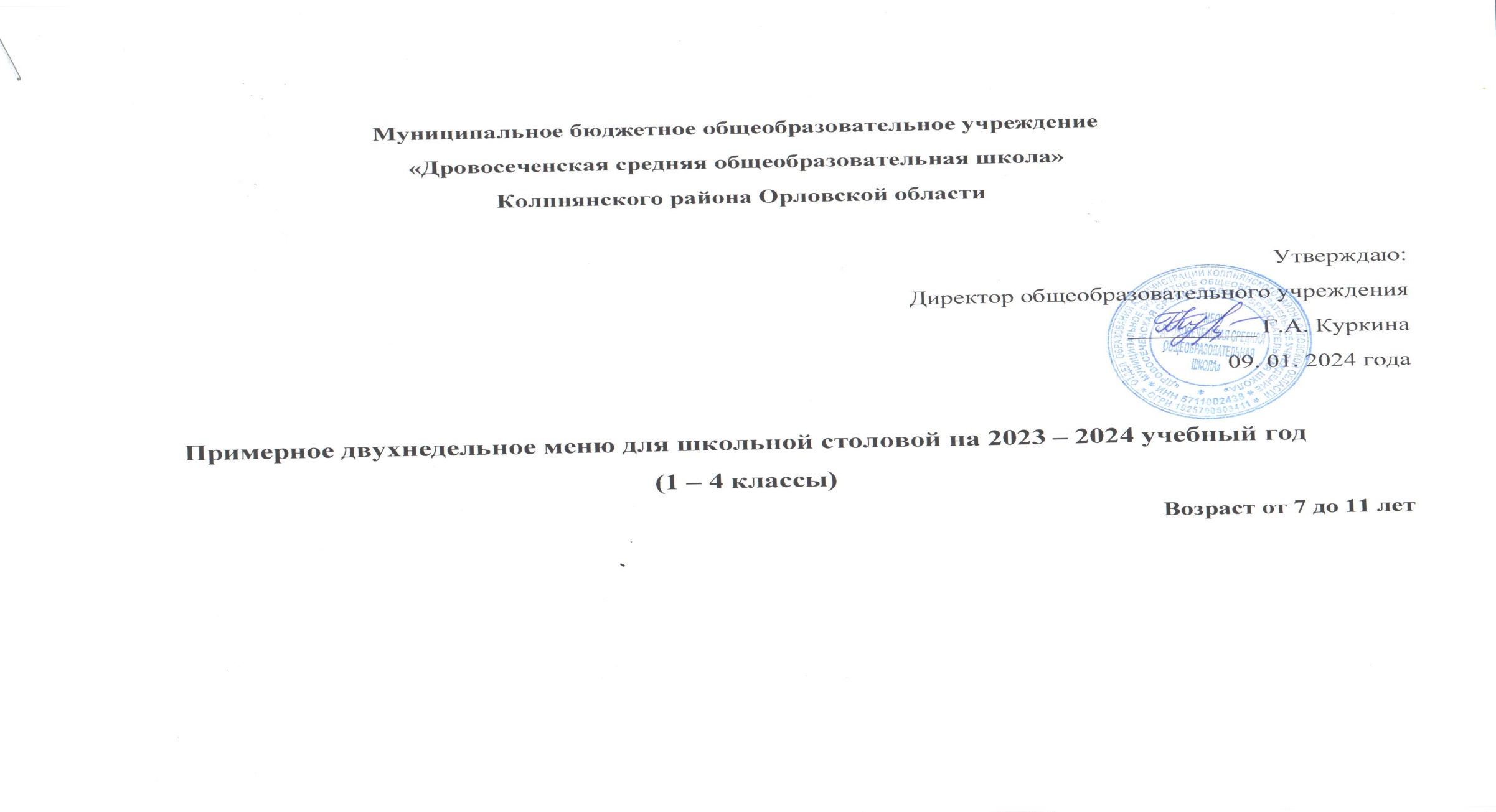 Прием пищи, наименование блюда Масса порции (г)Энергетическая ценность (ккал)Пищевые вещества (г)Пищевые вещества (г)Пищевые вещества (г)Неделя перваяМасса порции (г)Энергетическая ценность (ккал)БЖУДень: понедельникМасса порции (г)Энергетическая ценность (ккал)БЖУЗавтракЗавтракЗавтракЗавтракЗавтракЗавтракСалат из моркови100681015Каша молочная рисовая  2001575714Чай с сахаром200600015Батон401002111Апельсин 15070109ОбедОбедОбедОбедОбедОбедПомидор соленый10030106Суп картофельный с пшеном на м/к бульоне2001167514Сосиска отварная100224102021Гречка отварная, соус2002928620Кофейный напиток с молоком2001524328Хлеб 701683120Прием пищи, наименование блюда Масса порции (г)Энергетическая ценность (ккал)Пищевые вещества (г)Пищевые вещества (г)Пищевые вещества (г)Неделя перваяМасса порции (г)Энергетическая ценность (ккал)БЖУДень: вторникМасса порции (г)Энергетическая ценность (ккал)БЖУЗавтракЗавтракЗавтракЗавтракЗавтракЗавтракСалат витаминный100672106Макароны с тертым сыром1652338928Чай с сахаром200600015Батон401002111ОбедОбедОбедОбедОбедОбедОгурец соленый10016103Суп картофельный с фасолью на м/к бульоне 20096357Жаркое по-домашнему200427212041Компот из с/м ягод200921015Хлеб701683120Прием пищи, наименование блюда Масса порции (г)Энергетическая ценность (ккал)Пищевые вещества (г)Пищевые вещества (г)Пищевые вещества (г)Неделя перваяМасса порции (г)Энергетическая ценность (ккал)БЖУДень: средаМасса порции (г)Энергетическая ценность (ккал)БЖУЗавтракЗавтракЗавтракЗавтракЗавтракЗавтракСалат из свежей капусты10089269Каша манная молочная с маслом и сахаром21528571041Чай с сахаром200600015Батон 401001111Яблоко 100440010ОбедОбедОбедОбедОбедОбедСалат из столовой свеклы отварной1001092710Рассольник «Ленинградский» со сметаной2101342315Рис отварной, соус2002774641Рыба жареная10023012815Кисель2001590039Хлеб701683120Прием пищи, наименование блюда Масса порции (г)Энергетическая ценность (ккал)Пищевые вещества (г)Пищевые вещества (г)Пищевые вещества (г)Неделя перваяМасса порции (г)Энергетическая ценность (ккал)БЖУДень: четвергМасса порции (г)Энергетическая ценность (ккал)БЖУЗавтракЗавтракЗавтракЗавтракЗавтракЗавтракСалат из моркови100681014Каша из овсяных хлопьев молочная с маслом и сахаром2152487936Чай с сахаром 200600015Батон с вареньем60110418ОбедОбедОбедОбедОбедОбедСалат из капусты10087269Суп картофельный рыбный200963414Гречка отварная1502507641Гуляш из курицы1251631521Компот из сухофруктов200880022Хлеб701683120Прием пищи, наименование блюда Масса порции (г)Энергетическая ценность (ккал)Пищевые вещества (г)Пищевые вещества (г)Пищевые вещества (г)Неделя перваяМасса порции (г)Энергетическая ценность (ккал)БЖУДень: пятницаМасса порции (г)Энергетическая ценность (ккал)БЖУЗавтракЗавтракЗавтракЗавтракЗавтракЗавтракСалат витаминный100672106Каша пшенная с маслом и сахаром21531491144Чай с сахаром200600015Батон с маслом5028341621Пряник  40902020ОбедОбедОбедОбедОбедОбедИкра свекольная10030106Суп картофельный с вермишелью на м/к бульоне со сметаной2101053317Макароны отварные, соус2002216832Сосиска отварная100224102021Кофейный напиток с молоком2001524328Хлеб701683120Прием пищи, наименование блюда Масса порции (г)Энергетическая ценность (ккал)Пищевые вещества (г)Пищевые вещества (г)Пищевые вещества (г)Неделя втораяМасса порции (г)Энергетическая ценность (ккал)БЖУДень: понедельникМасса порции (г)Энергетическая ценность (ккал)БЖУЗавтракЗавтракЗавтракЗавтракЗавтракЗавтракСалат из моркови100681014Каша молочная рисовая2001575714Чай с сахаром 200600015Батон401002111Яблоко 100440010ОбедОбедОбедОбедОбедОбедСалат из капусты10087369Суп картофельный на м/к бульоне 2001372617Рыба тушеная с овощами175121787Макароны отварные1501795528Кофейный напиток с молоком2001524328Хлеб701683120Прием пищи, наименование блюда Масса порции(г)Энергетическая ценность (ккал)Пищевые вещества (г)Пищевые вещества (г)Пищевые вещества (г)Неделя втораяМасса порции(г)Энергетическая ценность (ккал)БЖУДень: вторникМасса порции(г)Энергетическая ценность (ккал)БЖУЗавтракЗавтракЗавтракЗавтракЗавтракЗавтракСалат из свежей капусты10089269Каша пшенная с маслом и сахаром21531491144Чай с сахаром200600015Батон с вареньем60110418ОбедОбедОбедОбедОбедОбедОгурец соленый10016103Суп картофельный с горохом на м/ к бульоне2001467524Гуляш из курицы1251631521Рис отварной1502364641Кисель 2001590039Хлеб701683120Прием пищи, наименование блюда Масса порции(г)Энергетическая ценность (ккал)Пищевые вещества (г)Пищевые вещества (г)Пищевые вещества (г)Неделя втораяМасса порции(г)Энергетическая ценность (ккал)БЖУДень: средаМасса порции(г)Энергетическая ценность (ккал)БЖУЗавтракЗавтракЗавтракЗавтракЗавтракЗавтракСалат витаминный100672106Каша молочная из овсяных хлопьев с маслом и сахаром2152487936Чай с сахаром200600015Батон с сыром651545511Печенье 502204935ОбедОбедОбедОбедОбедОбедСалат из свеклы отварной1001092710Суп картофельный с рисом на м/к бульоне2001202517Сосиска отварная100224102021Гречка отварная, соус2002928620Компот из сухофруктов200880022Хлеб701683120Прием пищи, наименование блюда Масса порции(г)Энергетическая ценность (ккал)Пищевые вещества (г)Пищевые вещества (г)Пищевые вещества (г)Неделя втораяМасса порции(г)Энергетическая ценность (ккал)БЖУДень: четвергМасса порции(г)Энергетическая ценность (ккал)БЖУЗавтракЗавтракЗавтракЗавтракЗавтракЗавтракСалат из моркови100681014Каша манная молочная с маслом и сахаром21528581041Чай с сахаром200600015Батон 401002111Пряник  40902020ОбедОбедОбедОбедОбедОбедПомидор соленый10030106Суп картофельный с вермишелью и сметаной2101053317Гуляш из курицы 1251631521Макароны отварные1501795528Кофейный напиток с молоком2001524328Хлеб 701683120Прием пищи, наименование блюда Масса порции(г)Энергетическая ценность (ккал)Пищевые вещества (г)Пищевые вещества (г)Пищевые вещества (г)Неделя втораяМасса порции(г)Энергетическая ценность (ккал)БЖУДень: пятницаМасса порции(г)Энергетическая ценность (ккал)БЖУЗавтракЗавтракЗавтракЗавтракЗавтракЗавтракСалат из свежей капусты10089269Каша гречневая с маслом и сахаром2152495427Чай с сахаром и лимоном210810016Батон с маслом5028341621ОбедОбедОбедОбедОбедОбедИкра свекольная10030106Борщ из свежей капусты с картофелем200972512Плов с мясом250499273048Компот из с/м ягод200921015Хлеб 701683120